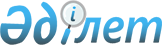 О назначении Бектанова М. К.Указ Президента Республики Казахстан от 31 августа 2021 года № 649
      Назначить Бектанова Мурата Карибаевича Министром обороны Республики Казахстан. 
					© 2012. РГП на ПХВ «Институт законодательства и правовой информации Республики Казахстан» Министерства юстиции Республики Казахстан
				
      Президент Республики Казахстан

К. ТОКАЕВ  
